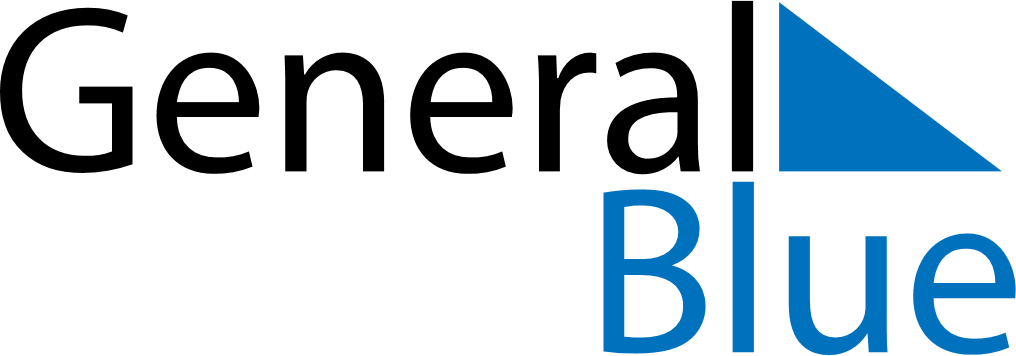 October 1884October 1884October 1884October 1884October 1884SundayMondayTuesdayWednesdayThursdayFridaySaturday12345678910111213141516171819202122232425262728293031